Datum: Hier wird der Termin eintragenStart: Hier wird die Uhrzeit eintragenTreffpunkt: Hier wird der Treffpunkt eintragenDauer: 1,5 h 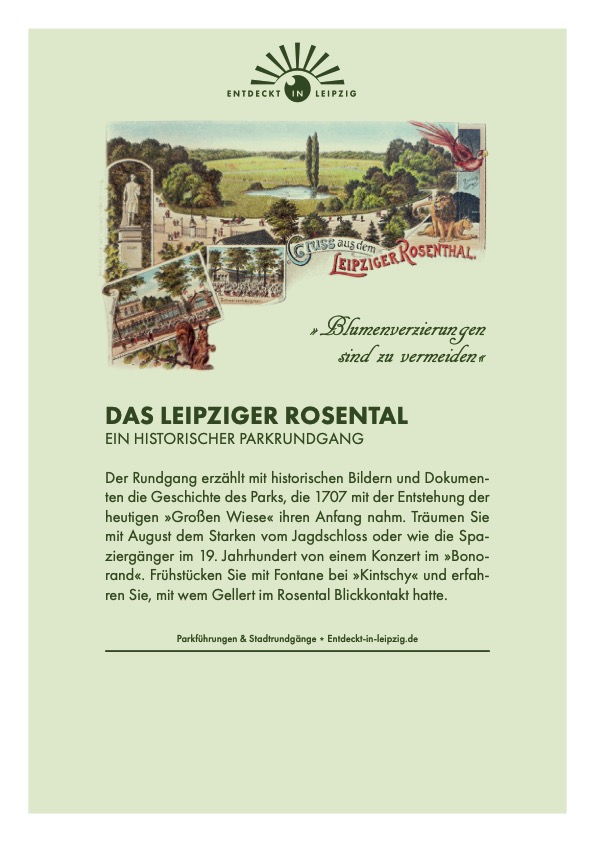 